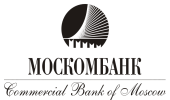 АНКЕТА ФИЗИЧЕСКОГО ЛИЦА«Знай своего клиента», часть 1Я, нижеподписавшийся, для целей принятия решения об открытии банковского счета, проведении банковских операций и сделок, а также обновления анкеты в целях идентификации, в соответствии с требованиями законодательства Российской Федерации, Банка России, внутренних регламентов 
АО «МОСКОМБАНК», политики «Знай своего клиента» сообщаю следующую достоверную информацию.  В соответствии с Федеральным законом от 27.07.2006 № 152-ФЗ «О персональных данных» выражаю согласие на действия с персональными данными (включая систематизацию, накопление, хранение, уточнение (обновление, изменение), использование, распространение (в том числе передачу), обезличивание, блокирование, уничтожение персональных данных), представляемыми на срок с момента подписания настоящей Анкеты и на период, определяемый сроком исковой давности, предоставления отчетности, ведения архивного делопроизводства, а также иными требованиями законодательства. Сведения о физическом лицеСведения о физическом лицеФамилия, имя, отчество (при наличии)Дата и место рожденияГражданствоТип документа, удостоверяющего личность (серия, номер, кем и когда выдан, код подразделения)Адрес места жительства (регистрации) или места пребыванияКонтактные телефоны, электронная почтаИНН (при наличии)СНИЛС (при наличии)Дополнительные сведения в соответствии с Федеральным законом № 115-ФЗДополнительные сведения в соответствии с Федеральным законом № 115-ФЗФизическое лицо и/или его супруг (супруга), или его ближайшие родственники  являются публичными должностными лицами (российским/иностранным) или их представителями  - да  - нетПри проведении банковских операций и сделок действия физического лица контролируются другим физическим лицом (бенефициарным владельцем) - да  - нетНаличие гражданства другой страны и/или двойного гражданства, и/или вида на жительство в иностранном государстве, и/или разрешения на работу в иностранном государстве («грин-карта»), и/или пребывание на территории иностранного государства более 31 дня в году (либо 183 дней за последние три года)  - да,  Укажите страну - нет, являюсь гражданином и налоговым резидентом только Российской Федерации                                   подпись                                 подпись                                 подпись                                 подпись                                 подпись                                 подпись                                 подпись                                 подпись                                 подпись                                 подпись                                 подписьфамилия, имя, отчество (полностью)20